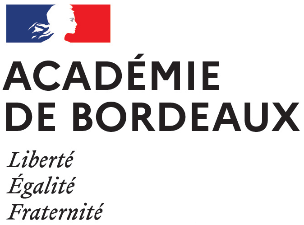 Le procès-verbal d’installation sert à s’assurer de la présence de l’AED sur son poste lors de la signature du CDI ou d’un avenant. Cela permet également d’enclencher sa paie.Employeur : DSDEN 33Etablissement d’affectation (indiquer le nom et le RNE) : M. / Mme (NOM et Prénom de l’AED) : est affecté(e) en qualité d’assistant d’éducation (AED) CDI dans l’établissement :  Dénomination + RNE : Adresse :pour y assurer son service.M. / Mme (NOM et Prénom de l’AED) : s’est présenté(e) à son établissement d’affectation et a été installé(e) dans ses fonctions le Fait à                                  , le Signature du chef d’établissementSignature de l’AEDprécédée de la mention manuscrite « lu et approuvé »